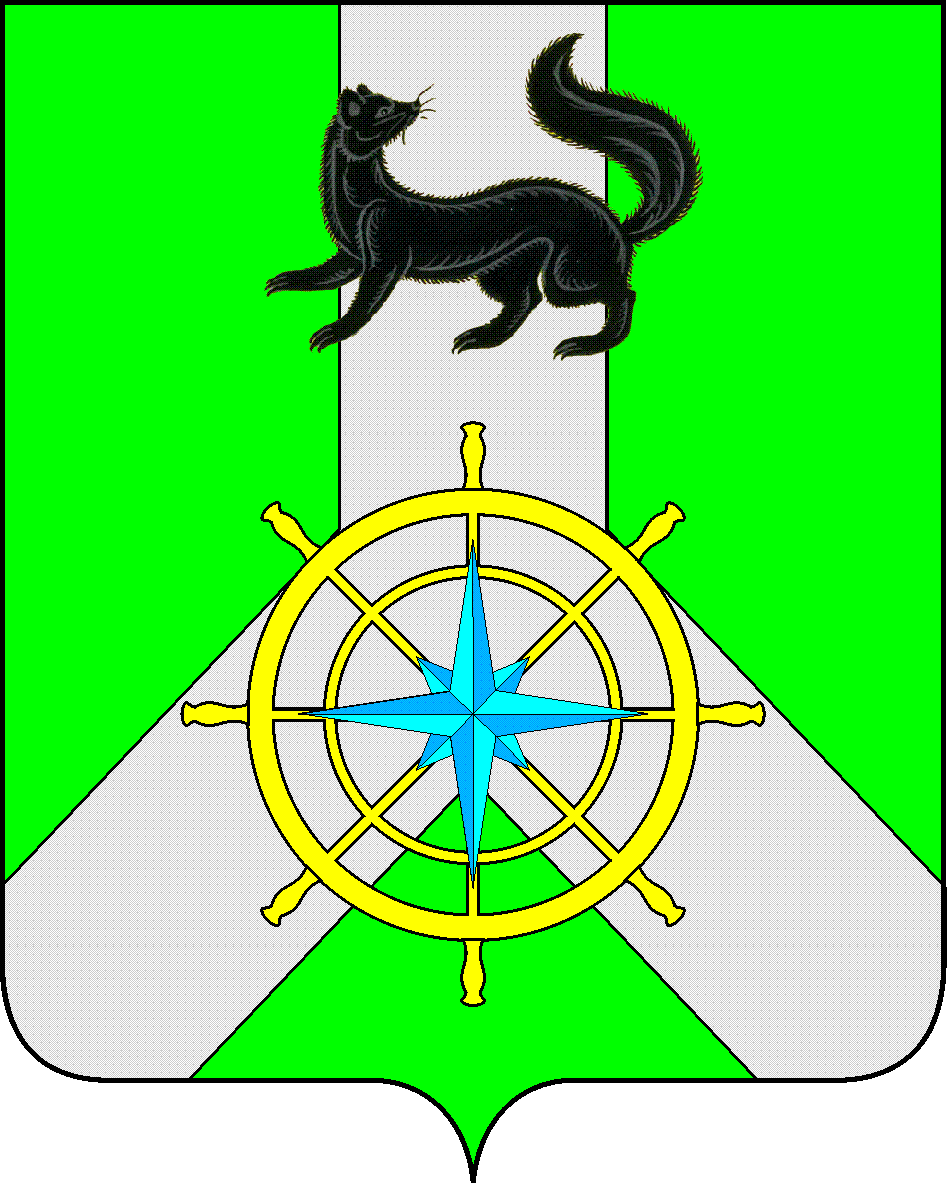 Р О С С И Й С К А Я  Ф Е Д Е Р А Ц И ЯИ Р К У Т С К А Я  О Б Л А С Т ЬК И Р Е Н С К И Й   М У Н И Ц И П А Л Ь Н Ы Й   Р А Й О НД У М А РЕШЕНИЕ №333/6В целях обеспечения эффективного использования муниципального имущества муниципального образования  Киренский район, пополнения доходной части бюджета района, в соответствии с Федеральным законом от 06.10.2003г.  № 131-ФЗ «Об общих принципах организации местного самоуправления  в Российской Федерации», Федеральным законом от 21.12.2001г. N 178-ФЗ "О приватизации государственного и муниципального имущества" (с дополнениями и изменениями), Положением «О порядке управления и распоряжения имуществом, находящимся в муниципальной собственности муниципального образования Киренский район», утвержденным решением Думы Киренского муниципального района 28.12.2015 г. № 135/6, Положением «О приватизации муниципального имущества муниципального образования Киренский район», утвержденным Решением Думы Киренского муниципального района от 26.08.2015 г. № 91/6, в соответствии со ст.25,45,54,60 Устава муниципального образования Киренский район,ДУМА РЕШИЛА:Внести изменения в Прогнозный план приватизации муниципального имущества муниципального образования Киренский район на 2018 год: 1.1. раздел I «Приватизация муниципального имущества в 2018 году» дополнить пунктами 3-8 по порядку в соответствии с приложением к данному решению;1.2. пункт 1 раздела II «Прогноз поступления средств от приватизации муниципального имущества в бюджет МО Киренский район в 2018 году» изложить в новой редакции: «Сумма поступления средств от приватизации муниципального имущества в 2018 году предполагается в размере 1 283 908,54 рублей».Решение подлежит официальному опубликованию в газете «Ленские зори» и размещению на официальном сайте администрации Киренского муниципального района www.kirenskrn.irkobl.ru в разделе «Дума Киренского района».Решение вступает в силу со дня официального опубликования (обнародования).МэрКиренского муниципального района					К.В. СвистелинПредседательствующий ДумыКиренского муниципального района					Е.А. ПотаповаПриложение к решению ДумыКиренского муниципального районаот 27 июня 2018г. №333/6И З М Е Н Е Н И Я     В    П Р О Г Н О З Н Ы Й     П Л А Н(программу) приватизации   муниципального  имуществаМуниципального образования  Киренский район на  2018 годРаздел  I. ПРИВАТИЗАЦИЯ  МУНИЦИПАЛЬНОГО ИМУЩЕСТВА В 2018 ГОДУ27 июня 2018 г.г. КиренскО внесении изменений в решение Думы Киренского муниципального района от 30 октября 2017 года №270/6 «Об утверждении прогнозного плана (программы) приватизации муниципального имущества муниципального образования Киренский район на 2018 год»№ п/пНаименование объекта приватизации, его характеристикиПредполагаемые сроки приватизацииСведения об  использовании  в настоящее времяПродажная стоимость (руб. с учетом с НДС)Способ приватизации3.Нежилое здание,  клуб, назначение: нежилое, общая площадь 409,40 кв.м., этажность:2, адрес  объекта: Иркутская область, г.Киренск, мкр. Авиагородок, ул.П.Осипенко, д. 32, расположенный на земельном участке, категория земель: земли населенных пунктов, разрешенное  использование: размещение  клубного  учреждения , площадь 1 978,0 кв.м., кадастровый номер: 38:09:010802:30, адрес (местонахождение объекта): Иркутская область, г.Киренск, мкр. Авиагородок, ул.П.Осипенко, №32До 31.12.2018г.Не используется342324,55  руб. (по отчету об оценке)Открытый аукцион4.Склад, назначение: нежилое, 1-этажный, общая площадь 765,6 кв.м., лит.З, кадастровый номер: 38:09:020102:223, адрес (местонахождение) объекта: Иркутская область, Киренский район, р.п.Алексеевск, ул.Кирпичная, д.41, расположенный на земельном участке, категория земель: земли населенных пунктов, разрешенное использование: для размещения  склада, площадь 974,0 кв.м., кадастровый номер:38:09:020113:255, адрес (местонахождение) объекта: Иркутская область, Киренский район, р.п. Алексеевск, ул.Кирпичная, д.41До 31.12.2018г.Не используется281 563,99 руб. ( по отчету об оценке)Открытый аукцион5.Резервуар РГС-50 (емкость стальная)До 31.12.2018г.Не используется51330,00 руб. (по отчету об оценке)Открытый аукцион6.Резервуар РГС-50 (емкость стальная)До 31.12.2018г.Не используется51330,00 руб. (по отчету об оценке)Открытый аукцион7.Транспортное средство КАВЗ 397620, тип автобус, год изготовления 2005 г., модель, № двигателя 51021525, цвет кузова золотисто-желтый, идентификационный номер Х1Е39762050038167.До 31.12.2018г.Не используется161 660 руб. (по отчету об оценке)Открытый аукцион8.Самоходная машина – марка экскаватор ЭО 2621,  год выпуска  1994г., заводской номер  машины (рамы) Б10-309, двигатель № 96434, вид движителя колесный.До 31.12.2018г.Не используется135 700,00(по отчету об оценке)Открытый аукцион